To qualify Freemasons must beChristian and must have been Exalted into the Royal ArchRevised November 2021The Provincial PrioryofCheshire and North Wales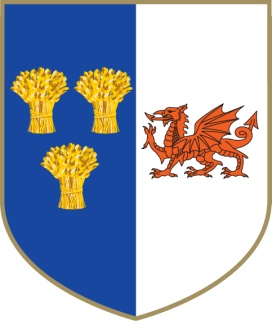 As Provincial Prior I would be delighted to welcome you into our Order. We are a very close knit and friendly Order of over 400 Knights in 18 Preceptories. The historical nature of the ritual in the Order of the Temple and the attached Order of Knights of Malta is very interesting. Preceptories generally meet 3 or 4 times a year and there is an Annual Provincial Meeting at Christleton on the first Saturday in June, to which all members are welcome.Alan PierceProvincial PriorProvincial Prior.Right Eminent KnightAlan Pierce***Provincial Sub-Prior.Eminent Knight Peter Butler***Provincial Vice Chancellor.Eminent Knight Anthony LloydRegalia  for  a  Knight  of  the  Order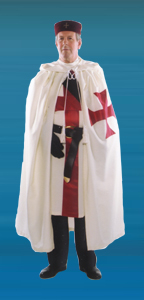 Comprising ofCap and BadgeTunic:  Sash:  Star:  Knights Cross JewelBelt with frog and SwordMantle:  Black GlovesTo help reduce the initial cost, used Regaliacan often be obtained by contactingPreceptory RegistrarsAn introduction to theOrder ofKnights TemplarThe United Religious,Military and Masonic Ordersof the Temple and of St. John of Jerusalem,, Rhodes and  in  and Walesand its Provinces Overseas.Preceptories of The OrderIn  and meet at    ***For more informationplease contactThe Provincial Vice-ChancellorEmail:   vc@cheshireandnorthwaleskt.org.ukWebsite:www.cheshireandnorthwaleskt.org.uk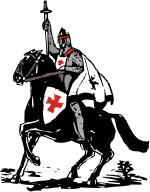 The OriginsAccording to legend, the Order of Knights Templar was founded in 1118 to protect pilgrims heading for  and the Christian Holy places, where the small band of warrior monks established a headquarters.In the year 1118 AD King Baldwin II granted the Templars quarters on the  and this forms the link to the Royal Arch.Many men, of noble birth, joined the ranks of the Templar Order. Those who were unable to join often gifted the Templars with land and other valuables.Modern Masonic association with these Medieval defenders of the Christian Holy Places is linked by the ceremony of Installation in which the Candidate takes the part of a Pilgrim who, by symbolically embarking on a Crusade, is elevated to Knighthood.The ceremony is very realistic and the regalia spectacular, based upon that worn by the Medieval Knights.